                   บันทึกข้อความ	บันทึกข้อความ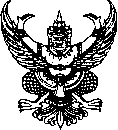 ส่วนราชการ  คณะ/สำนัก/สถาบัน                              โทร.  ๐ ๐๐๐๐ ๐๐๐๐ที่  อว ๐๖๐๑.                                       วันที่              เรื่อง  ขออนุมัติยืมเงินทดรองจ่าย งวดที่ 2เรียน   ผู้อำนวยการกองคลัง (ผ่าน ผอ.สวพ.)ตามที่ข้าพเจ้าได้รับอนุมัติทุนอุดหนุนโครงการวิจัยเรื่อง “				” ปีงบประมาณ		       	จำนวนเงิน	  		       บาท (					) แล้วนั้น เพื่อเป็นค่าใช้จ่ายในการดำเนินการวิจัย ข้าพเจ้าจึงขออนุมัติยืมเงินทดรองจ่ายงวดที่ 2 จำนวน				บาท (				) ตามเอกสารหลักฐานที่แนบมาพร้อมนี้จึงเรียนมาเพื่อโปรดพิจารณาดำเนินการต่อไป					       	    ลงชื่อ …………………………..…………							(............................................)    ตำแหน่ง……………………..………….….